FÖRBUNDSMÄSTERSKAP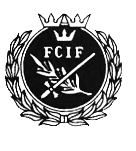 Förening som vill arrangera förbundsmästerskap ska maila detta till FCIF kansli, kansli@fcif.se senast 30 september året innan tävlingen ska genomföras.  FCIF:s styrelse fastställer årligen senast den 15 december vilka lokala tävlingar som får tävlingsbidrag. Dessa tävlingar kommer att ingå i FCIF:s program och budget för nästkommande år.  Inbjudan tas fram i samarbete mellan arrangör och FCIF kansli.   Samtliga mästerskap ska vara mixade.  Föreningen bör tänka på detta: datum, tid och plats. Eventuella transporter, mat, domare/sekretariat, kamratmiddag, musik/underhållning.Förening som arrangerar mästerskap erhåller 10 000 kr. Bidraget är ett ekonomiskt stöd för föreningens ansvarstagande och är inte avsett att täcka specifika kostnader för mästerskapet.  För att ersättning ska utgå för lokal tävling måste en komplett resultatlista, reportage och fotografier skickas in till kansliet, efter genomförd tävling